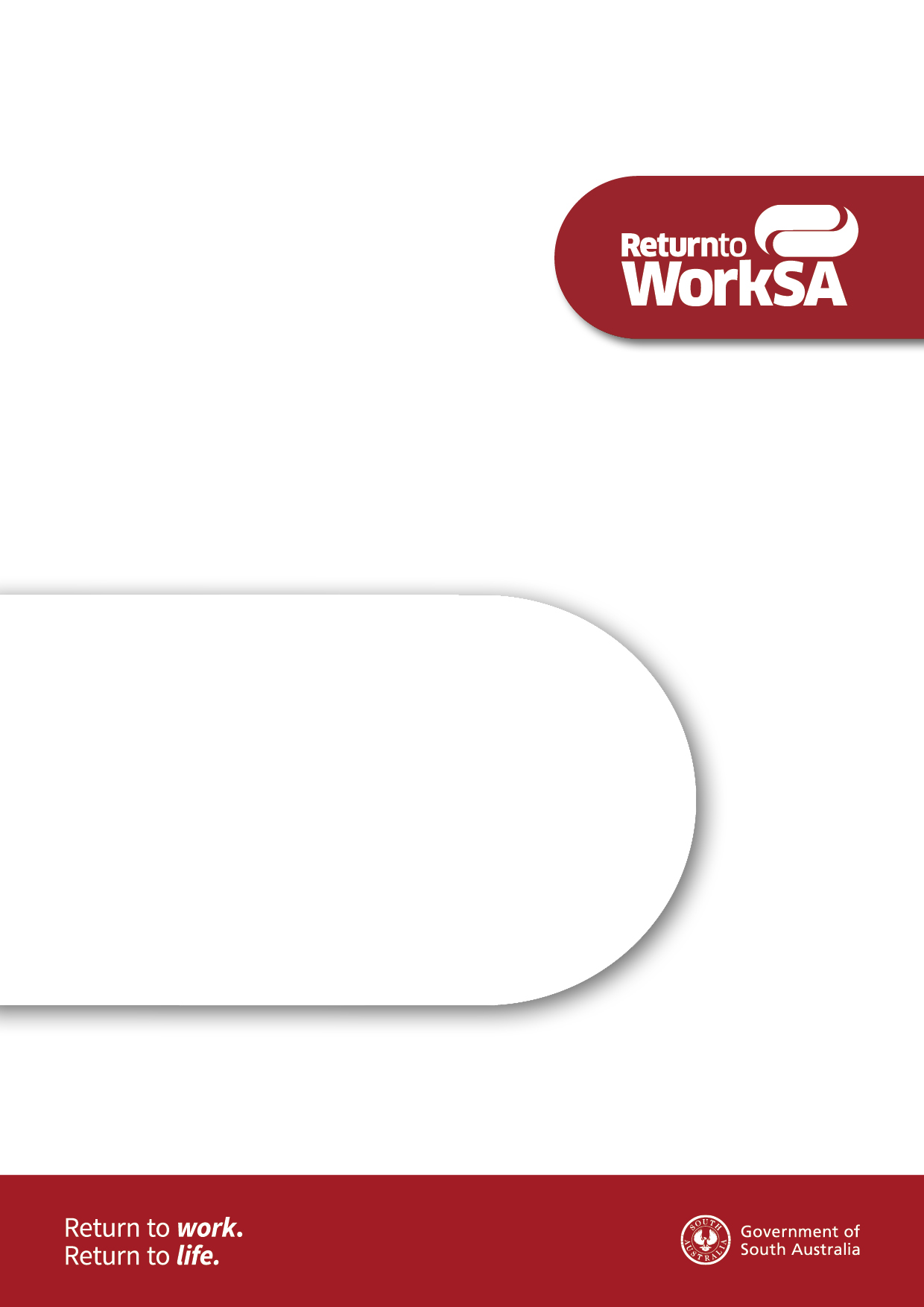 Contents
How to use this fee schedule	3Permanent Impairment Assessment service and payment policy	3Permanent impairment services	6Determining assessment complexity and report fee	6Permanent impairment assessor - standard report	7Permanent impairment assessor - moderately complex report	8Permanent impairment assessor - complex report	9Permanent impairment assessor - very complex report	10Permanent impairment assessor - highly complex report	11Permanent impairment assessor - ENT report	12Permanent impairment assessor - standard report where an examination is conducted with the assistance of an interpreter	12Permanent impairment assessor - moderately complex report where an examination is conducted with the assistance of an interpreter	13Permanent impairment assessor - complex report where an examination is conducted with the assistance of an interpreter	14Permanent impairment assessor - very complex report where an examination is conducted with the assistance of an interpreter	15Permanent impairment assessor - highly complex report where an examination is conducted with the assistance of an interpreter	16Permanent impairment assessor - ENT report where an examination is conducted with the assistance of an interpreter	17Permanent impairment assessor - non attendance or cancellation of an appointment or non-attendance	18Permanent impairment assessor - supplementary report	18Permanent impairment assessor - travel for examinations	19Permanent impairment assessor - additional reading time	20List of body parts	21Example application of the matrix	24Accounts and invoicing standards	25Submitting an invoice	26Useful contacts	26Claims agents	26ReturnToWorkSA EnABLE Unit	26Self-insured employers	26How to use this fee scheduleThis fee schedule contains information on services and fees that apply to medical practitioners who hold a current accreditation issued by the Minister for Industrial Relations for the Return to Work scheme.This publication is based on Schedule 1B published in the South Australian Government Gazette. Gazetted fees are the maximum fees chargeable, excluding GST. Where applicable, GST can be applied over and above the gazetted fee.All services and fees in this schedule are effective 01 July 2024.Invoicing and service provision is actively monitored to ensure services are billed in accordance with this fee schedule and that services are reasonable for the work injury and payable under the Return to Work Act 2014.Permanent Impairment Assessment service and payment policyThis fee schedule and policy should be read in conjunction with:Impairment Assessor Accreditation Scheme (IAAS).Impairment Assessment Guidelines (relevant edition).Impairment Assessment information for Assessors, as outlined on the ReturnToWorkSA website at Impairment assessment (rtwsa.com).Service Standards, as provided for under Schedule 5 Return to Work Act 2014 and outlined on the ReturnToWorkSA website at Our service commitments (rtwsa.com).South Australian Employment Tribunal Rules 2022 (or as amended from time to time).Failure to comply with the fee schedule and this policy may result in the suspension or cancellation of accreditation.Who can provide services under this fee schedule and policy?Medical practitioners accredited by the Minister to undertake permanent impairment assessments (referred to as Assessors).Expectations for the delivery of impairment assessment servicesExpectations for services are outlined in the table below.Permanent impairment servicesThese services are to assess whole person impairment in accordance with Section 22 of the Return to Work Act 2014. An impairment Assessor means a person registered under the Health Practitioner Regulation National Law (South Australia) Act 2010, to practice in the medical profession (other than a student) and, who holds a current accreditation issued by the Minister for Industrial Relations for the Return to Work scheme. Only those accredited are entitled to payment for the services listed below.The Impairment Assessment Guidelines relates to the guidelines published by the Minister in the South Australian Government Gazette for the Return to Work scheme.For information to become an accredited Assessor, please refer to the ReturnToWorkSA website at www.rtwsa.com or contact ReturnToWorkSA on 13 18 55.Determining assessment complexity and report fee The report fee for a permanent impairment assessment (excluding noise induced hearing loss and psychiatric assessments) is determined by applying the below matrix, which combines the number of body parts and number of body systems to be assessed. 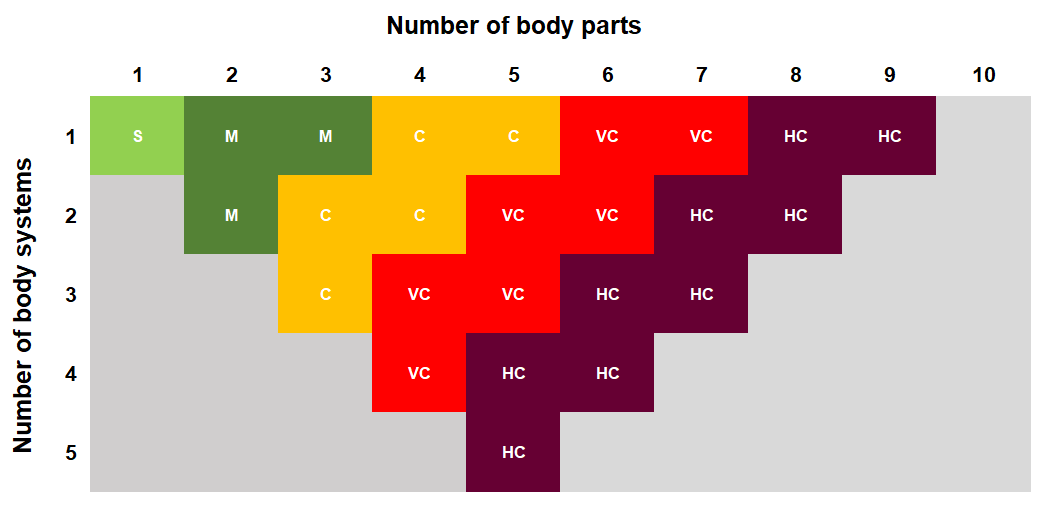 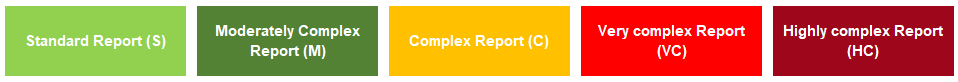 NotesThe matrix does not apply to noise induced hearing loss or psychiatric assessments. Body system refers to 1 of the 15 of the body system chapters detailed in the Impairment Assessment Guidelines. Body part refers to the list of body parts published in this fee schedule (refer page 21). Multiple injuries to the same body part must be counted as one body part.  If the combination of number of body systems and body parts does not fall within the fee matrix, an additional assessment must be booked. Assessments for Complex Regional Pain Syndrome (CRPS) are considered a highly complex (HC) assessment irrespective of the number of body parts. A lead Assessor report is considered at a minimum a very complex (VC) assessment. Permanent impairment assessor - standard reportPermanent impairment assessor - moderately complex reportPermanent impairment assessor - complex reportPermanent impairment assessor - very complex reportPermanent impairment assessor - highly complex reportPermanent impairment assessor - ENT reportPermanent impairment assessor - standard report where an examination is conducted with the assistance of an interpreterPermanent impairment assessor - moderately complex report where an examination is conducted with the assistance of an interpreterPermanent impairment assessor - complex report where an examination is conducted with the assistance of an interpreterPermanent impairment assessor - very complex report where an examination is conducted with the assistance of an interpreterPermanent impairment assessor - highly complex report where an examination is conducted with the assistance of an interpreterPermanent impairment assessor - ENT report where an examination is conducted with the assistance of an interpreterPermanent impairment assessor – non-attendance or cancellation of an appointment Permanent impairment assessor - supplementary reportPermanent impairment assessor - travel for examinationsPermanent impairment assessor - additional reading timeList of body partsThis list of body parts is for the purpose of determining the appropriate report fee.  Multiple injuries to the same body part must be counted as one body part.  Example application of the matrixExample 1An Assessor may be requested to provide assessments for: This would be considered a very complex assessment and report, as there are 3 body systems (spine, lower extremities and skin) and 5 different body parts (lumbar spine, left knee, right knee, ankle, scarring).Example 2An Assessor may be requested to provide assessments for:This would be considered a highly complex assessment and report, as the assessment includes CRPS. The right shoulder and nerve impairments will be incorporated into the assessment for CRPS, therefore no additional fee is necessary.Accounts and invoicing standardsAll amounts listed in this booklet are exclusive of GST. If applicable, ReturnToWorkSA will pay to the provider an amount on account of the provider’s GST liability in addition to the GST exclusive fee. Suppliers should provide ReturnToWorkSA with a tax invoice where the amounts are subject to GST.For all invoices, whether a tax invoice or not, the following information should be provided:provider details – name, Medicare provider number (if applicable) and/or ReturnToWorkSA provider number (if known), practice and address detailsinvoice number and invoice dateAustralian Business Number (ABN)worker’s surname and given name(s)claim number (if known)brief description of the injury to which the services relateemployer name (if known)each service itemised separately in accordance with this fee schedule including:date of service and commencement timeservice item number and service description duration of service in hours/minutes rounded to the nearest six minutes for hourly rate services charge for the service total charge for invoiced items plus any GST that may be applicable.bank account details for electronic funds transfer (EFT). Invoices are to be submitted within six weeks of service. Invoices for services displaying the information set out above will allow for prompt and efficient processing. Invoices that do not meet these standards may be returned to the provider for amendment.ReturnToWorkSA or their claims agents are unable to pay on ‘account rendered’ or statement invoices. Payment will be made where appropriate, on an original invoice or duplicate/copy of the original. Payment for services, including reports, will not be made in advance.GSTFor all GST-related queries, please contact the Australian Tax Office or your tax advisor.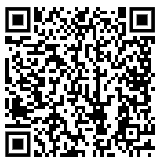 Referrals are now available via Online Services for WPI assessments. Using Online services to manage your referrals has several benefits: securely and efficiently receive and submit documents have visibility of each referral and the worker’s claim detailsmanage referrals and all documentation associated with them in one placeFor further information, including how to register, please visit www.rtwsa.com or scan the QR code.  If you require support or wish to speak with someone, please contact us on 8238 5960 or email wpi@rtwsa.com.Changes to provider details For changes to provider details, such as Australian Business Number, change of address or electronic funds transfer details, please complete the Provider registration form available on our website. Once completed, email to prov.main@rtwsa.com.For any queries relating to this form, please contact ReturnToWorkSA on 13 18 55. Where payment is outstandingPlease contact ReturnToWorkSA’s EnABLE Unit, claims agent or self-insured employer if the claim has been accepted and the payment is outstanding. If the claim has not been accepted, responsibility for payment of accounts rests with the worker.Submitting an invoice How can I submit an invoice? Invoices sent via email is the preferred option in any of the following formats: Word, PDF and image files. Please email your invoice to the relevant address below: EML: 							accounts@eml.rtwsa.comGallagher Bassett:	 	invoices@gb.rtwsa.comEnAble: 						EnAble@rtwsa.com What are our payment terms?The Return to Work scheme has 30 day payment terms, which is mandated and cannot be amended. Please do not send multiple copies of the original invoice if your payment terms are less than 30 days. Useful contactsClaims agentsAll work injury claims (that are not self-insured or serious injury) are managed by Employers Mutual or Gallagher Bassett. To identify which claims agent is managing a worker’s claim, refer to the ‘Claims agent lookup’ function on our website at www.rtwsa.com.EMLPhone: 	(08) 8127 1100 or free call 1300 365 105
Fax: 	(08) 8127 1200Postal address: 	GPO Box 2575, Adelaide SA 5001Online:	www.eml.com.auGallagher Bassett Services Pty LtdPhone: 	(08) 8177 8450 or free call 1800 664 079 
Fax: 	(08) 8177 8451Postal address:	GPO Box 1772, Adelaide SA 5001Online:	www.gallagherbassett.com.auReturnToWorkSA EnABLE UnitFor claims relating to severe traumatic injuries, please contact this unit directly.Phone: 	13 18 55Postal address:	GPO Box 2668, Adelaide SA 5001Self-insured employersFor matters relating to self-insured claims, please contact the employer directly.This page has been intentionally left blank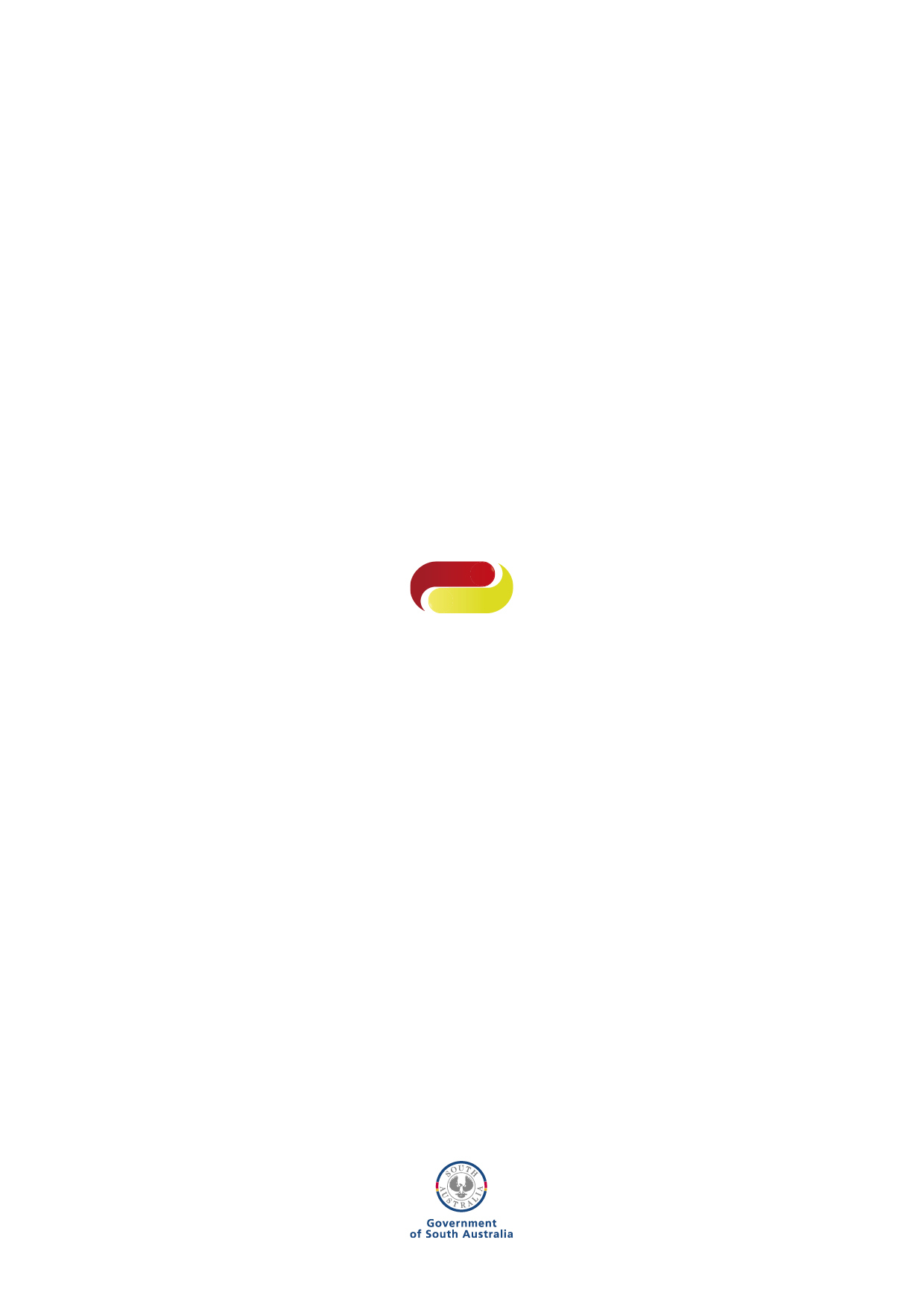 TopicExpectations of serviceImpairment Assessor Accreditation Scheme (IAAS)Assessors must conform with the requirements outlined in the IAAS. This includes:Training requirements.Terms and Conditions.Service requirements.Declaration requirements.Suspension or Cancellation of Accreditation.Quality Management.Performance Management.Impairment Assessment guidelines (IAG)Permanent impairment assessments and subsequent reports must be conducted in accordance with and comply with the relevant edition of the Impairment Assessment Guidelines. This includes:Chapter 1 Introduction.Chapters relevant to the body system(s) being assessed for which the Assessor is accredited for.Chapter 17 Assessor selection process Notes and Appendices.Body systemA reference to body system in this document means one or more of the 15 body systems in which Assessors are accredited by the Minister and which correspond with chapters 2 to 16 of the Return to Work scheme Impairment Assessment Guidelines (relevant version).Standards of ServicesAssessors are referred to the IAAS and IAG for Service and Communication Requirements and Code of Conduct. ReportsAssessors are referred to the IAAS and IAG for report completion requirements.An assessment report must be in accordance with the mandated report format, including any summary tables, published on ReturnToWorkSA’s website. An assessment report should be accurate, comprehensive and fair. It should clearly address the question or questions being asked of the Assessor.An assessment report must provide a rationale consistent with the methodology and content of the IAG. An assessment report must be provided within 10 business days of the assessment being completed, or as agreed, and documented between the Requestor and the Assessor. This must be noted in the report.Reports requested by a claims agent or ReturnToWorkSA must be provided to ReturnToWorkSA for review of compliance. ReturnToWorkSA will send the report to the requestor once compliance is confirmed.Date of requestThe date of request is taken to be 2 business days after the request is sent. A business day is any day, excluding Saturday, Sunday and public holidays in South Australia.PaymentsPayment for services contained in this schedule will not be made in advance.All costs incurred by an injured worker under this fee schedule are subject to approval for payment. Corrections, amendments and clarifications to a report after initial submission are provided for in the report fee, and do not attract an additional fee.The lead Assessor may only bill for the final complete report including the sub-Assessor's report(s).The Insurer (ReturnToWorkSA or a self-insured employer) will only pay for permanent impairment assessment services that are:provided and charged in accordance with this this fee schedule and policy; and requested by an Insurer or a claims manager; andundertaken by an Assessor who holds accreditation in the requested body system(s); andreceived by the Insurer.Referrals An Assessor must only accept a referral:from ReturnToWorkSA, a claims manager or a self-insured employer.for body system(s) which they hold accreditation to assess.when the request is in writing and specifies whether a standard, moderately complex, complex, very complex, highly complex or supplementary report is required. If the Assessor believes the incorrect report type has been requested, this should be referred back to the Requestor and clarified. An Assessor who does not wish to accept a referral (or future referrals) should communicate that decision to ReturnToWorkSA and relevant report Requestors.AppointmentsThe Assessor should: examine the worker as soon as practicable after the request for an appointment is made, ideally within 6-weeks of the request, or discuss this with the Requestor if this is not achievable.not keep the worker waiting for an examination for an unreasonable amount of time. The Assessor should see the worker within 30 minutes of the scheduled appointment time.The Assessor should:only accept appointments made by the Requestor. notify the report Requestor of any appointments they need to cancel (not including worker non-attendance) as soon as practicable.have a system in place to remind the worker of their scheduled appointment at least 2 business days before the time of the appointment.notify the Requestor within 1 business day of the scheduled appointment if the worker does not attend the scheduled appointment. InterpretersThe Requestor will arrange for interpreting services to be provided if required.If the Assessor is concerned about the interpreting service being provided, they should contact the Requestor immediately and seek instructions.The Assessor must ensure that an appropriate level of privacy is maintained during the examination.Note: the Requestor will not arrange for family or children (below 18 years) to provide interpreting services.AssessmentsAssessments must be conducted in person. Telehealth assessments are not permitted.Providing TestimonyAn Assessor is expected to comply with the following when providing testimony at a court or tribunal:The principles outlined in the AMA’s position statement ‘Guidelines for doctors acting as expert medical witnesses’; The South Australian Employment Tribunal Rules 2022 (or as amended from time to time).An Assessor is expected to attend the hearing in person when providing testimony at a court of tribunal.ReturnToWorkSA’s Online Services PortalAssessors must use ReturnToWorkSA’s Online Services Portal to receive report requests and submit completed assessments unless otherwise agreed with the Requestor (note: this is not applicable for workers with claims managed by self-insured employers).Item no.Service descriptionMax fee (ex GST)PIA10General practitioners: permanent impairment assessor standard report, simple assessment of one body system combined with one body part - reading up to 100 pages, examination and report in accordance with the Impairment Assessment Guidelines.  Corrections, amendments and clarifications to a report after initial submission are covered in the fee and do not attract an additional fee. $1548.20 flat fee PIA30Specialists (excluding psychiatrists): permanent impairment assessor standard report, simple assessment of one body system combined with one body part - reading up to 100 pages, examination and report in accordance with the Impairment Assessment Guidelines. Corrections, amendments and clarifications to a report after initial submission are covered in the fee and do not attract an additional fee. $1548.20 flat fee PIA40Psychiatrists: permanent impairment assessor standard report for the assessment of psychiatric disorders; assessment where there is one disorder or condition related to the work injury - reading up to 100 pages, examination and report in accordance with the Impairment Assessment Guidelines and using the Guidelines for the Evaluation of Psychiatric Impairment by Clinicians (GEPIC). Corrections, amendments and clarifications to a report after initial submission are covered in the fee and do not attract an additional fee. $1935.20 flat fee Note 1: Reports will be requested by a claims manager or self-insured employer.Note 2: Permanent impairment assessment reports must be requested in writing, specifying whether a standard, moderately complex, complex, very complex, highly complex or supplementary report is required.Note 3: Reports are to be provided to ReturnToWorkSA within 10 business days of the examination unless the Assessor believes there are reasonable grounds for an extension of time and has sought the Requestor's prior consent for an extension of time.Note 4: Corrections, amendments and clarifications to a report after initial submission are covered in the fee above, and do not attract an additional fee.Note 5: 'Specialist' means a specialist in a surgical discipline or a consultant physician.Note 6: A reference to body system herein means one or more of the 15 body systems in which Impairment Assessors are accredited by the Minister and which correspond with chapters 2 to 16 of the Return to Work scheme Impairment Assessment Guidelines.Note 1: Reports will be requested by a claims manager or self-insured employer.Note 2: Permanent impairment assessment reports must be requested in writing, specifying whether a standard, moderately complex, complex, very complex, highly complex or supplementary report is required.Note 3: Reports are to be provided to ReturnToWorkSA within 10 business days of the examination unless the Assessor believes there are reasonable grounds for an extension of time and has sought the Requestor's prior consent for an extension of time.Note 4: Corrections, amendments and clarifications to a report after initial submission are covered in the fee above, and do not attract an additional fee.Note 5: 'Specialist' means a specialist in a surgical discipline or a consultant physician.Note 6: A reference to body system herein means one or more of the 15 body systems in which Impairment Assessors are accredited by the Minister and which correspond with chapters 2 to 16 of the Return to Work scheme Impairment Assessment Guidelines.Item no.Service descriptionMax fee (ex GST)PIA11General practitioners: permanent impairment assessor moderately complex report, simple assessment of: - one body system combined with two body parts - one body system combined with three body parts - two body systems combined with two body parts - reading up to 100 pages, examination and report in accordance with the Impairment Assessment Guidelines. Corrections, amendments and clarifications to a report after initial submission are covered in the fee and do not attract an additional fee. $1935.40 flat fee PIA31Specialists: permanent impairment assessor moderately complex report, simple assessment of: - one body system combined with two body parts - one body system combined with three body parts - two body systems combined with two body parts - reading up to 100 pages, examination and report in accordance with the Impairment Assessment Guidelines. Corrections, amendments and clarifications to a report after initial submission are covered in the fee and do not attract an additional fee. $1935.40 flat fee Note 1: Reports will be requested by a claims manager or self-insured employer.Note 2: Permanent impairment assessment reports must be requested in writing, specifying whether a standard, moderately complex, complex, very complex, highly complex or supplementary report is required.Note 3: Reports are to be provided to ReturnToWorkSA within 10 business days of the examination unless the Assessor believes there are reasonable grounds for an extension of time and has sought the Requestor's prior consent for an extension of time.Note 4: Corrections, amendments and clarifications to a report after initial submission are covered in the fee above, and do not attract an additional fee.Note 5: 'Specialist' means a specialist in a surgical discipline or a consultant physician.Note 6: A reference to body system herein means one or more of the 15 body systems in which Impairment Assessors are accredited by the Minister and which correspond with chapters 2 to 16 of the Return to Work scheme Impairment Assessment Guidelines.Note 1: Reports will be requested by a claims manager or self-insured employer.Note 2: Permanent impairment assessment reports must be requested in writing, specifying whether a standard, moderately complex, complex, very complex, highly complex or supplementary report is required.Note 3: Reports are to be provided to ReturnToWorkSA within 10 business days of the examination unless the Assessor believes there are reasonable grounds for an extension of time and has sought the Requestor's prior consent for an extension of time.Note 4: Corrections, amendments and clarifications to a report after initial submission are covered in the fee above, and do not attract an additional fee.Note 5: 'Specialist' means a specialist in a surgical discipline or a consultant physician.Note 6: A reference to body system herein means one or more of the 15 body systems in which Impairment Assessors are accredited by the Minister and which correspond with chapters 2 to 16 of the Return to Work scheme Impairment Assessment Guidelines.Item no.Service descriptionMax fee (ex GST)PIA12General practitioners: permanent impairment assessor complex report, complex assessment of: - one body system combined with four body parts - one body system combined with five body parts - two body systems combined with three body parts - two body systems combined with four body parts - three body systems combined with three body parts – reading up to 100 pages, examination and report in accordance with the Impairment Assessment Guidelines. Corrections, amendments and clarifications to a report after initial submission are covered in the fee and do not attract an additional fee. $2451.50 flat fee PIA32Specialists (excluding psychiatrists): permanent impairment assessor complex report, complex assessment of: - one body system combined with four body parts - one body system combined with five body parts - two body systems combined with three body parts - two body systems combined with four body parts - three body systems combined with three body parts - reading up to 100 pages, examination and report in accordance with the Impairment Assessment Guidelines. Corrections, amendments and clarifications to a report after initial submission are covered in the fee and do not attract an additional fee. $2451.50 flat fee PIA42Psychiatrists: permanent impairment assessor complex report for the assessment of psychiatric disorders or conditions; assessment where there is more than one disorder related to the work injury or pre-existing or non-work-related and/or neurological considerations - reading up to 100 pages, examination and report in accordance with the Impairment Assessment Guidelines and using the Guidelines for the Evaluation of Psychiatric Impairment by Clinicians (GEPIC). Corrections, amendments and clarifications to a report after initial submission are covered in the fee and do not attract an additional fee. $2708.60 flat fee Note 1: Reports will be requested by a claims manager or self-insured employer.Note 2: Permanent impairment assessment reports must be requested in writing, specifying whether a standard, moderately complex, complex, very complex, highly complex or supplementary report is required.Note 3: Reports are to be provided to ReturnToWorkSA within 10 business days of the examination unless the Assessor believes there are reasonable grounds for an extension of time and has sought the Requestor's prior consent for an extension of time.Note 4: Corrections, amendments and clarifications to a report after initial submission are covered in the fee above, and do not attract an additional fee. Note 5: 'Specialist' means a specialist in a surgical discipline or a consultant physician.Note 6: The lead Assessor may only bill for the final complete report including the sub-Assessor's report(s).Note 7: A reference to body system herein means one or more of the 15 body systems in which Impairment Assessors are accredited by the Minister and which correspond with chapters 2 to 16 of the Return to Work scheme Impairment Assessment Guidelines.Note 1: Reports will be requested by a claims manager or self-insured employer.Note 2: Permanent impairment assessment reports must be requested in writing, specifying whether a standard, moderately complex, complex, very complex, highly complex or supplementary report is required.Note 3: Reports are to be provided to ReturnToWorkSA within 10 business days of the examination unless the Assessor believes there are reasonable grounds for an extension of time and has sought the Requestor's prior consent for an extension of time.Note 4: Corrections, amendments and clarifications to a report after initial submission are covered in the fee above, and do not attract an additional fee. Note 5: 'Specialist' means a specialist in a surgical discipline or a consultant physician.Note 6: The lead Assessor may only bill for the final complete report including the sub-Assessor's report(s).Note 7: A reference to body system herein means one or more of the 15 body systems in which Impairment Assessors are accredited by the Minister and which correspond with chapters 2 to 16 of the Return to Work scheme Impairment Assessment Guidelines.Note 1: Reports will be requested by a claims manager or self-insured employer.Note 2: Permanent impairment assessment reports must be requested in writing, specifying whether a standard, moderately complex, complex, very complex, highly complex or supplementary report is required.Note 3: Reports are to be provided to ReturnToWorkSA within 10 business days of the examination unless the Assessor believes there are reasonable grounds for an extension of time and has sought the Requestor's prior consent for an extension of time.Note 4: Corrections, amendments and clarifications to a report after initial submission are covered in the fee above, and do not attract an additional fee. Note 5: 'Specialist' means a specialist in a surgical discipline or a consultant physician.Note 6: The lead Assessor may only bill for the final complete report including the sub-Assessor's report(s).Note 7: A reference to body system herein means one or more of the 15 body systems in which Impairment Assessors are accredited by the Minister and which correspond with chapters 2 to 16 of the Return to Work scheme Impairment Assessment Guidelines.Item no.Service descriptionMax fee (ex GST)PIA20General Practitioners: permanent impairment assessor very complex report,  assessment of: - One body system combined with six body parts - One body system combined with seven body parts - Two body systems combined with five body parts - Two body systems combined with six body parts - Three body systems combined with four body parts - Three body systems combined with five body parts - Four body systems combined with four body parts - or lead assessor report - including reading up to 100 pages, examination and report in accordance with the Impairment Assessment Guidelines. Corrections, amendments and clarifications to a report after initial submission are covered in the fee and do not attract an additional fee. $3142.80 flat fee PIA70Specialists (excluding psychiatrists): permanent impairment assessor very complex report,  assessment of: - One body system combined with six body parts - One body system combined with seven body parts - Two body systems combined with five body parts - Two body systems combined with six body parts - Three body systems combined with four body parts - Three body systems combined with five body parts - Four body systems combined with four body parts - or lead assessor report - including reading up to  100 pages, examination and report in accordance with the Impairment Assessment Guidelines. Corrections, amendments and clarifications to a report after initial submission are covered in the fee and do not attract an additional fee. $3142.80 flat fee Note 1: Reports will be requested by a claims manager or self-insured employer.Note 2: Permanent impairment assessment reports must be requested in writing, specifying whether a standard, moderately complex, complex, very complex, highly complex or supplementary report is required.Note 3: Reports are to be provided to ReturnToWorkSA within 10 business days of the examination unless the Assessor believes there are reasonable grounds for an extension of time and has sought the Requestor's prior consent for an extension of time.Note 4: Corrections, amendments and clarifications to a report after initial submission are covered in the fee above, and do not attract an additional fee. Note 5: 'Specialist' means a specialist in a surgical discipline or a consultant physician.Note 6: The lead Assessor may only bill for the final complete report including the sub-Assessor's report(s).Note 7: A reference to body system herein means one or more of the 15 body systems in which Impairment Assessors are accredited by the Minister and which correspond with chapters 2 to 16 of the Return to Work scheme Impairment Assessment Guidelines.Note 1: Reports will be requested by a claims manager or self-insured employer.Note 2: Permanent impairment assessment reports must be requested in writing, specifying whether a standard, moderately complex, complex, very complex, highly complex or supplementary report is required.Note 3: Reports are to be provided to ReturnToWorkSA within 10 business days of the examination unless the Assessor believes there are reasonable grounds for an extension of time and has sought the Requestor's prior consent for an extension of time.Note 4: Corrections, amendments and clarifications to a report after initial submission are covered in the fee above, and do not attract an additional fee. Note 5: 'Specialist' means a specialist in a surgical discipline or a consultant physician.Note 6: The lead Assessor may only bill for the final complete report including the sub-Assessor's report(s).Note 7: A reference to body system herein means one or more of the 15 body systems in which Impairment Assessors are accredited by the Minister and which correspond with chapters 2 to 16 of the Return to Work scheme Impairment Assessment Guidelines.Item no.Service descriptionMax fee (ex GST)PIA21General Practitioners: permanent impairment assessor highly complex report, assessment of: - One body system combined with eight body parts - One body system combined with nine body parts - Two body systems combined with seven body parts - Two body systems combined with eight body parts - Three body systems combined with six body parts - Three body systems combined with seven body parts - Four body systems combined with five body parts - Four body systems combined with six body parts - Five body systems combined with five body parts including reading up to 100 pages, examination, and report in accordance with the Impairment Assessment Guidelines. Corrections, amendments and clarifications to a report after initial submission are covered in the fee and do not attract an additional fee. $3579.30 flat fee PIA71Specialists (excluding psychiatrists): permanent impairment assessor highly complex report, assessment of: - One body system combined with eight body parts - One body system combined with nine body parts - Two body systems combined with seven body parts - Two body systems combined with eight body parts - Three body systems combined with six body parts - Three body systems combined with seven body parts - Four body systems combined with five body parts - Four body systems combined with six body parts - Five body systems combined with five body parts including reading up to 100 pages, examination and report in accordance with the Impairment Assessment Guidelines. Corrections, amendments and clarifications to a report after initial submission are covered in the fee and do not attract an additional fee.  $3579.30 flat fee Note 1: Reports will be requested by a claims manager or self-insured employer.Note 2: Permanent impairment assessment reports must be requested in writing, specifying whether a standard, moderately complex, complex, very complex, highly complex or supplementary report is required.Note 3: Reports are to be provided to ReturnToWorkSA within 10 business days of the examination unless the Assessor believes there are reasonable grounds for an extension of time and has sought the Requestor's prior consent for an extension of time.Note 4: Corrections, amendments and clarifications to a report after initial submission are covered in the fee above, and do not attract an additional fee. Note 5: 'Specialist' means a specialist in a surgical discipline or a consultant physician.Note 6: The lead Assessor may only bill for the final complete report including the sub-Assessor's report(s).Note 7: A reference to body system herein means one or more of the 15 body systems in which Impairment Assessors are accredited by the Minister and which correspond with chapters 2 to 16 of the Return to Work scheme Impairment Assessment Guidelines.Note 1: Reports will be requested by a claims manager or self-insured employer.Note 2: Permanent impairment assessment reports must be requested in writing, specifying whether a standard, moderately complex, complex, very complex, highly complex or supplementary report is required.Note 3: Reports are to be provided to ReturnToWorkSA within 10 business days of the examination unless the Assessor believes there are reasonable grounds for an extension of time and has sought the Requestor's prior consent for an extension of time.Note 4: Corrections, amendments and clarifications to a report after initial submission are covered in the fee above, and do not attract an additional fee. Note 5: 'Specialist' means a specialist in a surgical discipline or a consultant physician.Note 6: The lead Assessor may only bill for the final complete report including the sub-Assessor's report(s).Note 7: A reference to body system herein means one or more of the 15 body systems in which Impairment Assessors are accredited by the Minister and which correspond with chapters 2 to 16 of the Return to Work scheme Impairment Assessment Guidelines.Item no.Service descriptionMax fee (ex GST)PIA50ENT specialists: permanent impairment assessor ENT report - reading up to 100 pages, examination of ear, nose and/or throat only, including audiometric testing and report in accordance with the Impairment Assessment Guidelines. Corrections, amendments and clarifications to a report after initial submission are covered in the fee and do not attract an additional fee. $1548.20 flat fee Note 1: Reports will be requested by a claims manager or self-insured employer.Note 2: Permanent impairment assessment reports must be requested in writing, specifying whether a standard, moderately complex, complex, very complex, highly complex or supplementary report is required.Note 3: Reports are to be provided to ReturnToWorkSA within 10 business days of the examination unless the Assessor believes there are reasonable grounds for an extension of time and has sought the Requestor's prior consent for an extension of time.Note 4: Corrections, amendments and clarifications to a report after initial submission are covered in the fee above, and do not attract an additional fee. Note 5: 'Specialist' means a specialist in a surgical discipline or a consultant physician.Note 1: Reports will be requested by a claims manager or self-insured employer.Note 2: Permanent impairment assessment reports must be requested in writing, specifying whether a standard, moderately complex, complex, very complex, highly complex or supplementary report is required.Note 3: Reports are to be provided to ReturnToWorkSA within 10 business days of the examination unless the Assessor believes there are reasonable grounds for an extension of time and has sought the Requestor's prior consent for an extension of time.Note 4: Corrections, amendments and clarifications to a report after initial submission are covered in the fee above, and do not attract an additional fee. Note 5: 'Specialist' means a specialist in a surgical discipline or a consultant physician.Item no.Service descriptionMax fee (ex GST)PIA13General practitioners: permanent impairment assessor standard report with interpreter, simple assessment of one body system combined with one body part - reading up to 100 pages, examination conducted with the assistance of an interpreter and report in accordance with the Impairment Assessment Guidelines. Corrections, amendments and clarifications to a report after initial submission are covered in the fee and do not attract an additional fee. $1935.40 flat fee PIA33Specialists (excluding psychiatrists): permanent impairment assessor standard report with interpreter, simple assessment of one body system combined with one body part - reading up to 100 pages, examination conducted with the assistance of an interpreter and report in accordance with the Impairment Assessment Guidelines. Corrections, amendments and clarifications to a report after initial submission are covered in the fee and do not attract an additional fee. $1935.40 flat fee PIA43Psychiatrists: permanent impairment assessor standard report with interpreter, for the assessment of psychiatric disorders; assessment where there is one disorder or condition related to the work injury - reading up to 100 pages, examination and report in accordance with the Impairment Assessment Guidelines and using the Guidelines for the Evaluation of Psychiatric Impairment by Clinicians (GEPIC). Corrections, amendments and clarifications to a report after initial submission are covered in the fee and do not attract an additional fee. $2418.70 flat fee Note 1: Reports will be requested by a claims manager or self-insured employer.Note 2: Permanent impairment assessment reports must be requested in writing, specifying whether a standard, moderately complex, complex, very complex, highly complex or supplementary report is required.Note 3: Reports are to be provided to ReturnToWorkSA within 10 business days of the examination unless the Assessor believes there are reasonable grounds for an extension of time and has sought the Requestor's prior consent for an extension of time.Note 4: If an interpreter is present at the examination, the medical fee payable is in accordance with the fees set out above.Note 5: Corrections, amendments and clarifications to a report after initial submission are covered in the fee above, and do not attract an additional fee.Note 6: 'Specialist' means a specialist in a surgical discipline or a consultant physician.Note 7: A reference to body system herein means one or more of the 15 body systems in which Impairment Assessors are accredited by the Minister and which correspond with chapters 2 to 16 of the Return to Work scheme Impairment Assessment Guidelines.Note 1: Reports will be requested by a claims manager or self-insured employer.Note 2: Permanent impairment assessment reports must be requested in writing, specifying whether a standard, moderately complex, complex, very complex, highly complex or supplementary report is required.Note 3: Reports are to be provided to ReturnToWorkSA within 10 business days of the examination unless the Assessor believes there are reasonable grounds for an extension of time and has sought the Requestor's prior consent for an extension of time.Note 4: If an interpreter is present at the examination, the medical fee payable is in accordance with the fees set out above.Note 5: Corrections, amendments and clarifications to a report after initial submission are covered in the fee above, and do not attract an additional fee.Note 6: 'Specialist' means a specialist in a surgical discipline or a consultant physician.Note 7: A reference to body system herein means one or more of the 15 body systems in which Impairment Assessors are accredited by the Minister and which correspond with chapters 2 to 16 of the Return to Work scheme Impairment Assessment Guidelines.Item no.Service descriptionMax fee (ex GST)PIA14General practitioners: permanent impairment assessor moderately complex report with interpreter, simple assessment of: - one body system combined with two body parts - one body system combined with three body parts - two body systems combined with two body parts - reading up to 100 pages, examination conducted with the assistance of an interpreter and report in accordance with the Impairment Assessment Guidelines. Corrections, amendments and clarifications to a report after initial submission are covered in the fee and do not attract an additional fee. $2322.40 flat fee PIA34Specialists: permanent impairment assessor moderately complex report with interpreter, simple assessment of: - one body system combined with two body parts - one body system combined with three body parts - two body systems combined with two body parts - reading up to 100 pages, examination conducted with the assistance of an interpreter and report in accordance with the Impairment Assessment Guidelines. Corrections, amendments and clarifications to a report after initial submission are covered in the fee and do not attract an additional fee. $2322.40 flat fee Note 1: Reports will be requested by a claims manager or self-insured employer.Note 2: Permanent impairment assessment reports must be requested in writing, specifying whether a standard, moderately complex, complex, very complex, highly complex or supplementary report is required.Note 3: Reports are to be provided to ReturnToWorkSA within 10 business days of the examination unless the Assessor believes there are reasonable grounds for an extension of time and has sought the Requestor's prior consent for an extension of time.Note 4: If an interpreter is present at the examination, the medical fee payable is in accordance with the fees set out above.Note 5: Corrections, amendments and clarifications to a report after initial submission are covered in the fee above, and do not attract an additional fee.Note 6: 'Specialist' means a specialist in a surgical discipline or a consultant physician.Note 7: A reference to body system herein means one or more of the 15 body systems in which Impairment Assessors are accredited by the Minister and which correspond with chapters 2 to 16 of the Return to Work scheme Impairment Assessment Guidelines.Note 1: Reports will be requested by a claims manager or self-insured employer.Note 2: Permanent impairment assessment reports must be requested in writing, specifying whether a standard, moderately complex, complex, very complex, highly complex or supplementary report is required.Note 3: Reports are to be provided to ReturnToWorkSA within 10 business days of the examination unless the Assessor believes there are reasonable grounds for an extension of time and has sought the Requestor's prior consent for an extension of time.Note 4: If an interpreter is present at the examination, the medical fee payable is in accordance with the fees set out above.Note 5: Corrections, amendments and clarifications to a report after initial submission are covered in the fee above, and do not attract an additional fee.Note 6: 'Specialist' means a specialist in a surgical discipline or a consultant physician.Note 7: A reference to body system herein means one or more of the 15 body systems in which Impairment Assessors are accredited by the Minister and which correspond with chapters 2 to 16 of the Return to Work scheme Impairment Assessment Guidelines.Item no.Service descriptionMax fee (ex GST)PIA15General practitioners: permanent impairment assessor complex report with interpreter, complex assessment of: - one body system combined with four body parts - one body system combined with five body parts - two body systems combined with three body parts - two body systems combined with four body parts - three body systems combined with three body parts – or lead assessor report - reading up to 100 pages, examination conducted with the assistance of an interpreter and report in accordance with the Impairment Assessment Guidelines. Corrections, amendments and clarifications to a report after initial submission are covered in the fee and do not attract an additional fee. $2838.50 flat fee PIA35Specialists (excluding psychiatrists): permanent impairment assessor complex report with interpreter, complex assessment of: - one body system combined with four body parts - one body system combined with five body parts - two body systems combined with three body parts - two body systems combined with four body parts - three body systems combined with three body parts – or lead assessor report -  reading up to 100 pages, examination conducted with the assistance of an interpreter and report in accordance with the Impairment Assessment Guidelines. Corrections, amendments and clarifications to a report after initial submission are covered in the fee and do not attract an additional fee. $2838.50 flat fee PIA45Psychiatrists: permanent impairment assessor complex report, with interpreter, for the assessment of psychiatric disorders; assessment where there is more than one disorder related to the work injury or pre-existing or non-work-related and/or neurological considerations - reading up to 100 pages, examination and report in accordance with the Impairment Assessment Guidelines and using the Guidelines for the Evaluation of Psychiatric Impairment by Clinicians (GEPIC). Corrections, amendments and clarifications to a report after initial submission are covered in the fee and do not attract an additional fee. $3385.80 flat fee Note 1: Reports will be requested by a claims manager or self-insured employer.Note 2: Permanent impairment assessment reports must be requested in writing, specifying whether a standard, moderately complex, complex, very complex, highly complex or supplementary report is required.Note 3: Reports are to be provided to ReturnToWorkSA within 10 business days of the examination unless the Assessor believes there are reasonable grounds for an extension of time and has sought the Requestor's prior consent for an extension of time.Note 4: If an interpreter is present at the examination, the medical fee payable is in accordance with the fees set out above.Note 5: Corrections, amendments and clarifications to a report after initial submission are covered in the fee above, and do not attract an additional fee.Note 6: 'Specialist' means a specialist in a surgical discipline or a consultant physician.Note 7: The lead Assessor may only bill for the final complete report including the sub-Assessor's report(s).Note 8: A reference to body system herein means one or more of the 15 body systems in which Impairment Assessors are accredited by the Minister and which correspond with chapters 2 to 16 of the Return to Work scheme Impairment Assessment Guidelines.Note 1: Reports will be requested by a claims manager or self-insured employer.Note 2: Permanent impairment assessment reports must be requested in writing, specifying whether a standard, moderately complex, complex, very complex, highly complex or supplementary report is required.Note 3: Reports are to be provided to ReturnToWorkSA within 10 business days of the examination unless the Assessor believes there are reasonable grounds for an extension of time and has sought the Requestor's prior consent for an extension of time.Note 4: If an interpreter is present at the examination, the medical fee payable is in accordance with the fees set out above.Note 5: Corrections, amendments and clarifications to a report after initial submission are covered in the fee above, and do not attract an additional fee.Note 6: 'Specialist' means a specialist in a surgical discipline or a consultant physician.Note 7: The lead Assessor may only bill for the final complete report including the sub-Assessor's report(s).Note 8: A reference to body system herein means one or more of the 15 body systems in which Impairment Assessors are accredited by the Minister and which correspond with chapters 2 to 16 of the Return to Work scheme Impairment Assessment Guidelines.Item no.Service descriptionMax fee (ex GST)PIA26General Practitioners: permanent impairment assessor very complex report with interpreter,  assessment of: - One body system combined with six body parts - One body system combined with seven body parts - Two body systems combined with five body parts - Two body systems combined with six body parts - Three body systems combined with four body parts - Three body systems combined with five body parts - Four body systems combined with four body parts including reading up to 100 pages, examination and report in accordance with the Impairment Assessment Guidelines. Corrections, amendments and clarifications to a report after initial submission are covered in the fee and do not attract an additional fee.  $3514.20 flat fee PIA76Specialists (excluding psychiatrists): permanent impairment assessor very complex report with interpreter,  assessment of: - One body system combined with six body parts - One body system combined with seven body parts - Two body systems combined with five body parts - Two body systems combined with six body parts - Three body systems combined with four body parts - Three body systems combined with five body parts - Four body systems combined with four body parts including reading up to 100 pages, examination and report in accordance with the Impairment Assessment Guidelines. Corrections, amendments and clarifications to a report after initial submission are covered in the fee and do not attract an additional fee.  $3514.20 flat fee Note 1: Reports will be requested by a claims manager or self-insured employer.Note 2: Permanent impairment assessment reports must be requested in writing, specifying whether a standard, moderately complex, complex, very complex, highly complex or supplementary report is required.Note 3: Reports are to be provided to ReturnToWorkSA within 10 business days of the examination unless the Assessor believes there are reasonable grounds for an extension of time and has sought the Requestor's prior consent for an extension of time.Note 4: If an interpreter is present at the examination, the medical fee payable is in accordance with the fees set out above.Note 5: Corrections, amendments and clarifications to a report after initial submission are covered in the fee above, and do not attract an additional fee.Note 6: 'Specialist' means a specialist in a surgical discipline or a consultant physician.Note 7: The lead Assessor may only bill for the final complete report including the sub-Assessor's report(s).Note 8: A reference to body system herein means one or more of the 15 body systems in which Impairment Assessors are accredited by the Minister and which correspond with chapters 2 to 16 of the Return to Work scheme Impairment Assessment Guidelines.Note 1: Reports will be requested by a claims manager or self-insured employer.Note 2: Permanent impairment assessment reports must be requested in writing, specifying whether a standard, moderately complex, complex, very complex, highly complex or supplementary report is required.Note 3: Reports are to be provided to ReturnToWorkSA within 10 business days of the examination unless the Assessor believes there are reasonable grounds for an extension of time and has sought the Requestor's prior consent for an extension of time.Note 4: If an interpreter is present at the examination, the medical fee payable is in accordance with the fees set out above.Note 5: Corrections, amendments and clarifications to a report after initial submission are covered in the fee above, and do not attract an additional fee.Note 6: 'Specialist' means a specialist in a surgical discipline or a consultant physician.Note 7: The lead Assessor may only bill for the final complete report including the sub-Assessor's report(s).Note 8: A reference to body system herein means one or more of the 15 body systems in which Impairment Assessors are accredited by the Minister and which correspond with chapters 2 to 16 of the Return to Work scheme Impairment Assessment Guidelines.Item no.Service descriptionMax fee (ex GST)PIA27General Practitioners: permanent impairment assessor highly complex report with interpreter, assessment of: - One body system combined with eight body parts - One body system combined with nine body parts - Two body systems combined with seven body parts - Two body systems combined with eight body parts - Three body systems combined with six body parts - Three body systems combined with seven body parts - Four body systems combined with five body parts - Four body systems combined with six body parts - Five body systems combined with five body parts including reading up to 100 pages, examination, and report in accordance with the Impairment Assessment Guidelines. Corrections, amendments and clarifications to a report after initial submission are covered in the fee and do not attract an additional fee. $3950.70 flat fee PIA77Specialists (excluding psychiatrists): permanent impairment assessor highly complex report with interpreter, assessment of: - One body system combined with eight body parts - One body system combined with nine body parts - Two body systems combined with seven body parts - Two body systems combined with eight body parts - Three body systems combined with six body parts - Three body systems combined with seven body parts - Four body systems combined with five body parts - Four body systems combined with six body parts - Five body systems combined with five body parts including reading up to  100 pages, examination and report in accordance with the Impairment Assessment Guidelines. Corrections, amendments and clarifications to a report after initial submission are covered in the fee and do not attract an additional fee.  $3950.70 flat fee Note 1: Reports will be requested by a claims manager or self-insured employer.Note 2: Permanent impairment assessment reports must be requested in writing, specifying whether a standard, moderately complex, complex, very complex, highly complex or supplementary report is required.Note 3: Reports are to be provided to ReturnToWorkSA within 10 business days of the examination unless the Assessor believes there are reasonable grounds for an extension of time and has sought the Requestor's prior consent for an extension of time.Note 4: If an interpreter is present at the examination, the medical fee payable is in accordance with the fees set out above.Note 5: Corrections, amendments and clarifications to a report after initial submission are covered in the fee above, and do not attract an additional fee.Note 6: 'Specialist' means a specialist in a surgical discipline or a consultant physician.Note 7: The lead Assessor may only bill for the final complete report including the sub-Assessor's report(s).Note 8: A reference to body system herein means one or more of the 15 body systems in which Impairment Assessors are accredited by the Minister and which correspond with chapters 2 to 16 of the Return to Work scheme Impairment Assessment Guidelines.Note 1: Reports will be requested by a claims manager or self-insured employer.Note 2: Permanent impairment assessment reports must be requested in writing, specifying whether a standard, moderately complex, complex, very complex, highly complex or supplementary report is required.Note 3: Reports are to be provided to ReturnToWorkSA within 10 business days of the examination unless the Assessor believes there are reasonable grounds for an extension of time and has sought the Requestor's prior consent for an extension of time.Note 4: If an interpreter is present at the examination, the medical fee payable is in accordance with the fees set out above.Note 5: Corrections, amendments and clarifications to a report after initial submission are covered in the fee above, and do not attract an additional fee.Note 6: 'Specialist' means a specialist in a surgical discipline or a consultant physician.Note 7: The lead Assessor may only bill for the final complete report including the sub-Assessor's report(s).Note 8: A reference to body system herein means one or more of the 15 body systems in which Impairment Assessors are accredited by the Minister and which correspond with chapters 2 to 16 of the Return to Work scheme Impairment Assessment Guidelines.Item no.Service descriptionMax fee (ex GST)PIA51ENT specialists: permanent impairment assessor ENT report with interpreter, reading up to 100 pages, examination of ear, nose and/or throat only, conducted with the assistance of an interpreter, including audiometric testing and report in accordance with the Impairment Assessment Guidelines. Corrections, amendments and clarifications to a report after initial submission are covered in the fee and do not attract an additional fee. $1935.40 flat fee Note 1: Reports will be requested by a claims manager or self-insured employer.Note 2: Permanent impairment assessment reports must be requested in writing, specifying whether a standard, moderately complex, complex, very complex, highly complex or supplementary report is required.Note 3: Reports are to be provided to ReturnToWorkSA within 10 business days of the examination unless the Assessor believes there are reasonable grounds for an extension of time and has sought the Requestor's prior consent for an extension of time.Note 4: If an interpreter is present at the examination, the medical fee payable is in accordance with the fees set out above.Note 5: Corrections, amendments and clarifications to a report after initial submission are covered in the fee above, and do not attract an additional fee.Note 6: 'Specialist' means a specialist in a surgical discipline or a consultant physician.Note 1: Reports will be requested by a claims manager or self-insured employer.Note 2: Permanent impairment assessment reports must be requested in writing, specifying whether a standard, moderately complex, complex, very complex, highly complex or supplementary report is required.Note 3: Reports are to be provided to ReturnToWorkSA within 10 business days of the examination unless the Assessor believes there are reasonable grounds for an extension of time and has sought the Requestor's prior consent for an extension of time.Note 4: If an interpreter is present at the examination, the medical fee payable is in accordance with the fees set out above.Note 5: Corrections, amendments and clarifications to a report after initial submission are covered in the fee above, and do not attract an additional fee.Note 6: 'Specialist' means a specialist in a surgical discipline or a consultant physician.Item no.Service descriptionMax fee (ex GST)PIA16General practitioners: permanent impairment assessor non-attendance at, or cancellation with less than 2 business days’ mptoce (excluding weekends or public holidays in South Australia) before an appointment. $420.90 flat fee PIA36Specialists: permanent impairment assessor non-attendance at, or cancellation with less than 2 business days’ notice (excluding weekends or public holidays) before an appointment.$420.90 flat fee Note 1: A fee for a cancellation with more than 2 business days’ notice (excluding weekends and public holidays in South Australia) is not payable.Note 2: A fee for a cancellation or non-attendance does not apply if the appointment is subsequently filled with any other earning activity.Note 1: A fee for a cancellation with more than 2 business days’ notice (excluding weekends and public holidays in South Australia) is not payable.Note 2: A fee for a cancellation or non-attendance does not apply if the appointment is subsequently filled with any other earning activity.Item no.Service descriptionMax fee (ex GST)PIA17General practitioners: permanent impairment assessor supplementary report, where additional information is requested by the report requestor. A supplementary report fee is not payable if additional work is required to respond to a clarification request from ReturnToWorkSA or a self-insured employer as a result of an error or omission on the part of the assessor.  $292.10 flat fee PIA37Specialists (including psychiatrists): permanent impairment assessor supplementary report, where additional information is requested by the report requestor.  A supplementary report fee is not payable if additional work is required to respond to a clarification request from ReturnToWorkSA or a self-insured employer as a result of an error or omission on the part of the assessor.  $292.10 flat fee Note 1: A supplementary report fee will only be paid where either ReturnToWorkSA, a claims manager, or a self-insured employer specifically requests a separate report that addresses matters that are additional to the original report request.Note 1: A supplementary report fee will only be paid where either ReturnToWorkSA, a claims manager, or a self-insured employer specifically requests a separate report that addresses matters that are additional to the original report request.Item no.Service descriptionMax fee (ex GST)PIA60General practitioners or specialists (including psychiatrists): permanent impairment assessor travel, a full day attendance at a venue more than 100 kilometres from the Adelaide GPO for the purpose of providing a permanent impairment report. $170.90 flat fee PIA62General practitioners or specialists (including psychiatrists): permanent impairment assessor - cancellation of an attendance at a venue more than 100 kilometres from the Adelaide GPO. $273.30 flat fee PIA64General practitioners or specialists (including psychiatrists): permanent impairment assessor accommodation - overnight accommodation including meals and incidentals. $361.90 flat fee PIA66General practitioners or specialists (including psychiatrists): permanent impairment assessor motor vehicle travel - travel by motor vehicle, to and from a venue for the purpose of an appointment made by the report requestor.   ATO ratesPIA68General practitioners and specialists (including psychiatrists): permanent impairment assessor aircraft travel - travel by aircraft, to and from a venue for the purpose of an appointment made by the report requestor.   Economy airfareNote 1: The first 50 kilometres of any travel is not chargeable.Note 2: If an Assessor is travelling for the purpose of conducting more than one permanent impairment assessment, the travel fees must be apportioned accordingly.Note 3: 'A full day' as per item PIA60 refers to a stay of more than five hours at the venue including travel time.Note 4: ATO rates means the rate, applicable to the type of motor vehicle in which the Assessor travelled, published by the Australian Taxation Office as the rate per kilometre that may be claimed as a deduction for business travel expenses incurred in the previous financial year.Note 5: Economy airfare means the amount determined by ReturnToWorkSA to be the reasonable cost of undertaking the travel using a standard economy airfare.Note 1: The first 50 kilometres of any travel is not chargeable.Note 2: If an Assessor is travelling for the purpose of conducting more than one permanent impairment assessment, the travel fees must be apportioned accordingly.Note 3: 'A full day' as per item PIA60 refers to a stay of more than five hours at the venue including travel time.Note 4: ATO rates means the rate, applicable to the type of motor vehicle in which the Assessor travelled, published by the Australian Taxation Office as the rate per kilometre that may be claimed as a deduction for business travel expenses incurred in the previous financial year.Note 5: Economy airfare means the amount determined by ReturnToWorkSA to be the reasonable cost of undertaking the travel using a standard economy airfare.Item no.Service descriptionMax fee (ex GST)PIA29General Practitioners: permanent impairment assessor additional reading time, payable when:  - there are more than 100 pages of reading material supplied by the report requestor (the first 100 pages are included in the report fee), or  - reading material is supplied in conjunction with a supplementary report request, or  - a worker fails to attend or cancels less than 2 business days (excluding weekends and public holidays in South Australia) before an appointment and reading of supplied material has already occurred.   $584.20 per hour Max 2 hoursPIA79Specialists (excluding ENT) and (including psychiatrists): permanent impairment assessor additional reading time, payable when:  - there are more than 100 pages of reading material supplied by the report requestor (the first 100 pages are included in the report fee), or - reading material is supplied in conjunction with a supplementary report request, or - a worker fails to attend or cancels less than 2 business days (excluding weekends and public holidays in South Australia) before an appointment and reading of supplied material has already occurred.   $584.20 per hour Max 2 hoursNote 1: Payment for the reading of written material will only be made where the reading is required for the medical practitioner to prepare a report, and where the reading is at the request or approval of a:  - claims manager or self-insured employer, - worker, worker's representative or advocate. Note 2: A fee is not payable for the reading of case notes, clinical material or any other material that is not directly supplied or approved by the parties listed in note 1. Note 3: Reading material that exceeds 500 pages should be referred back to the Requestor and confirmed as necessary.  If greater than 500 pages remain, prior approval from ReturnToWorkSA must be sought for reading time exceeds 2-hours.Note 4: ReturnToWorkSA expects that up to 200 pages are able to be read per hour. Note 5: The number of pages read should be stated on the account. Any accounts without the number of pages stated will be returned for amendment. Note 6: Any part of an hour should be billed proportionately and rounded to the nearest six minutes.Note 7: The reading of material supplied by the Requestor can only be billed once. No additional charge can be submitted for re-reading of material.Note 1: Payment for the reading of written material will only be made where the reading is required for the medical practitioner to prepare a report, and where the reading is at the request or approval of a:  - claims manager or self-insured employer, - worker, worker's representative or advocate. Note 2: A fee is not payable for the reading of case notes, clinical material or any other material that is not directly supplied or approved by the parties listed in note 1. Note 3: Reading material that exceeds 500 pages should be referred back to the Requestor and confirmed as necessary.  If greater than 500 pages remain, prior approval from ReturnToWorkSA must be sought for reading time exceeds 2-hours.Note 4: ReturnToWorkSA expects that up to 200 pages are able to be read per hour. Note 5: The number of pages read should be stated on the account. Any accounts without the number of pages stated will be returned for amendment. Note 6: Any part of an hour should be billed proportionately and rounded to the nearest six minutes.Note 7: The reading of material supplied by the Requestor can only be billed once. No additional charge can be submitted for re-reading of material.Body partBody System ShoulderUpper ExtremityElbowUpper ExtremityWristUpper ExtremityThumbUpper ExtremityIndex fingerUpper ExtremityMiddle fingerUpper ExtremityRing fingerUpper ExtremityLittle fingerUpper ExtremityPeripheral nerves (per nerve excluding digital nerves which are rated in individual finger body parts)Upper ExtremityUpper limb vascularUpper ExtremityBladderUrinary and ReproductiveUrethraUrinary and ReproductiveMale reproductive organsUrinary and ReproductiveFemale reproductive organsUrinary and ReproductiveOther urinary and reproductive disorder/diseaseUrinary and ReproductiveThyroidEndocrine SystemHypothalamic-Pituitary AxisEndocrine SystemAdrenal disorderEndocrine SystemParathyroid glandsEndocrine SystemPancreasEndocrine SystemMammary glandsEndocrine SystemAdrenal MedullaEndocrine SystemOther endocrine disordersEndocrine SystemAnaemiaHaematopoietic SystemWhite blood cell disordersHaematopoietic SystemHaemorrhagic and platelet disordersHaematopoietic SystemThrombotic disordersHaematopoietic SystemOther haematopoietic disorders/diseaseHaematopoietic SystemVisual - per eyeVisual SystemHipLower ExtremityKneeLower ExtremityAnkleLower Extremity1st toeLower Extremity1 or more lesser toesLower ExtremityLower limb VascularLower ExtremityForefootLower ExtremityMidfootLower ExtremityHindfootLower ExtremityPeripheral nerves (per nerve)Lower ExtremityCervicalSpineThoracicSpineLumbarSpinePelvisSpineTraumatic Brain injuryNervous SystemCranial nervesNervous SystemAcquired Brain injuryNervous SystemOther CNS impairmentsNervous SystemScarring and disfigurementSkinUpper digestive tractDigestive SystemColon, rectum Digestive SystemAnusDigestive SystemLiver and biliary tractDigestive SystemHerniasDigestive SystemOther digestive disorder/diseaseDigestive SystemAsthmaRespiratory SystemSleep apnoeaRespiratory SystemOther respiratory disorders/diseaseRespiratory SystemVestibular disorderENT and Related StructuresFacial disorder/disfigurementENT and Related StructuresNose/air passage defectsENT and Related StructuresSpeech/voiceENT and Related StructuresOlfaction/smell and tasteENT and Related StructuresMastication and deglutitionENT and Related StructuresOther ENT disorder/diseaseENT and Related StructuresHypertensive Cardiovascular DiseaseCardiovascular SystemDisease of the AortaCardiovascular SystemPeripheral vascular diseaseCardiovascular SystemPulmonary HypertensionCardiovascular SystemOther cardiovascular disordersCardiovascular SystemDate of injuryInjury/condition(s) to be assessed13/03/2017Lumbar spine07/06/2018Left knee and surgical scarring12/11/2008Right knee and surgical scarring25/02/2019Lumbar spineTBCRight ankleDate of injuryInjury/condition(s) to be assessed12/08/2019Right shoulder14/03/2020Right carpal tunnel syndrome and surgical scarring31/05/2021Right upper extremity CRPS and surgical scarring